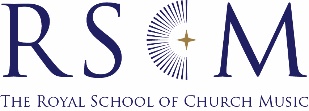 Parent/Guardian Consent Form for Young People attending RSCM eventsEvent details (RSCM to complete)Event details (RSCM to complete)Name of Event:		                     Date of Event:	                                            Location of Event:Name of supervising adult on the day:Young person details (Parents/guardians to complete)Young person details (Parents/guardians to complete)Name:                                                                  Date of birth:                                                                          Age at time of event:Address:Home tel no:Emergency ContactsEmergency ContactsParent/Guardian Name:Home tel no:   Mobile no:       Contact number on the day:Relationship to child:Additional Contact Name:               Home tel no:   Mobile no:       Contact number on the day:Relationship to child:Dietary requirementsDietary requirementsDo they have any specific dietary requirements?                                   Yes      No Please provide details:Do they have any specific dietary requirements?                                   Yes      No Please provide details:AgreementAgreementI agree that the young person named may participate in the above event.I understand that the RSCM may communicate practical arrangements to my child by email or other electronic means.I understand the RSCM takes no responsibility for transporting children to and from RSCM events.I agree to my child receiving communication through social media (for those aged 13 and over)I will ensure my child is collected from the event by ………………………… and if this changes I will inform the event contact.Signature:	                                          Name:                                                         Date:I agree that the young person named may participate in the above event.I understand that the RSCM may communicate practical arrangements to my child by email or other electronic means.I understand the RSCM takes no responsibility for transporting children to and from RSCM events.I agree to my child receiving communication through social media (for those aged 13 and over)I will ensure my child is collected from the event by ………………………… and if this changes I will inform the event contact.Signature:	                                          Name:                                                         Date:Images ConsentImages ConsentDuring the event, young people may be filmed, photographed or recorded with the possibility that these photos or video/audio recordings may be used for promotional and training purposes in RSCM and other relevant publications and wherever the RSCM has an online presence.  I give permission for photos and video/audio recordings of my child to be taken and used for promotional and training purposes                                                 I do not give permission for photos and video/audio recordings of my child to be taken and used for promotional and training purposes                                                                                                                                        If there are any changes to the above permissions, it is the parent/guardian’s responsibility to make the organisers aware in writing.  Please note, we will never disclose personal information about a young person such as their name, location or home choir unless we have specific permission to do so.  However, we are not able to control how others share or tag posts on Facebook, Twitter or other social media platforms, and it is the parent/guardian’s responsibility to advise their children about this.   For further information, please see the RSCM Social Media Policy on www.rscm.orgSignature:                                               Name:                                                            Date:During the event, young people may be filmed, photographed or recorded with the possibility that these photos or video/audio recordings may be used for promotional and training purposes in RSCM and other relevant publications and wherever the RSCM has an online presence.  I give permission for photos and video/audio recordings of my child to be taken and used for promotional and training purposes                                                 I do not give permission for photos and video/audio recordings of my child to be taken and used for promotional and training purposes                                                                                                                                        If there are any changes to the above permissions, it is the parent/guardian’s responsibility to make the organisers aware in writing.  Please note, we will never disclose personal information about a young person such as their name, location or home choir unless we have specific permission to do so.  However, we are not able to control how others share or tag posts on Facebook, Twitter or other social media platforms, and it is the parent/guardian’s responsibility to advise their children about this.   For further information, please see the RSCM Social Media Policy on www.rscm.orgSignature:                                               Name:                                                            Date:Medical InformationMedical InformationDo they have any medical conditions or recurrent illness e.g. asthma, hay fever, migraine, fits/faints or any disability etc?  Yes     No     Do they have any medical conditions or recurrent illness e.g. asthma, hay fever, migraine, fits/faints or any disability etc?  Yes     No     Details: Details: Are they taking any medicine or undergoing any treatment etc that needs to be continued during the event?Yes      No       Are they taking any medicine or undergoing any treatment etc that needs to be continued during the event?Yes      No       Details of any medication carried on the day, including epipens, inhalers, etc:Details of any medication carried on the day, including epipens, inhalers, etc:Are they known to be allergic or sensitive to anything (e.g. penicillin, aspirin, ibuprofen, nuts or other food etc)?   Yes                 No      Are they known to be allergic or sensitive to anything (e.g. penicillin, aspirin, ibuprofen, nuts or other food etc)?   Yes                 No      Details:Details:Any other information we should be aware of:   Yes                                                                                No     Any other information we should be aware of:   Yes                                                                                No     Details:Details:Action to be taken by staff in the event of a medical incident on the day:Action to be taken by staff in the event of a medical incident on the day:Agreement:I consent for this medical information to be processed in accordance with GDPR Signature:                                                         Name:                                                 Date:Agreement:I consent for this medical information to be processed in accordance with GDPR Signature:                                                         Name:                                                 Date: